Nomor 		: Un.3.1/KS.01.7/468/2015					  22 Juni  2015Lampiran 	:  1 (satu) bendelPerihal 		:  Permintaan Informasi Harga 						Kepada Yth. ............................................................................................di‘- T e m p a t – Dengan hormat,Sehubungan rencana realisasi pelaksanaan pekerjaan Cetak Jurnal di Fakultas Ilmu Tarbiyah dan Keguruan UIN Maulana Malik Ibrahim Malang, bersama ini kami bermaksud agar perusahaan saudara memberikan informasi tentang Harga Jasa sesuai dengan Rencana Anggaran Biaya (RAB) yang kami lampirkan dalam surat ini.Apabila informasi harga yang saudara berikan sesuai dan kami nilai wajar, maka kami akan memberi kesempatan perusahaan saudara untuk membuat penawaran terhadap pekerjaaan tersebut.Kami harap data barang dapat kami terima paling lambat pada :Hari			: SelasaTanggal		: 30 Juni 2015Pukul			: 11.00 WIBTempat 		: Kantor Unit Layanan PengadaanLantai II Gedung Rektorat UIN Maulana Malik Ibrahim Malang Jl. Gajayana No. 50 Malang (0341) 570886Adapun informasi harga tersebut bisa dikirim via e-mail ke : ulpuinmaliki@gmail.com atau ulp_uinmalang@kemenag.go.id atau bisa dikirim langsung ke kantor ULP atau di Fax ke (0341) 570886Demikian atas perhatian dan kerjasamanya yang baik, kami sampaikan terima kasih.

Pejabat Pembuat Komitmen,Dr. H. Nur Ali, M.PdNIP. 19620403 199803 1 002Lampiran	: Surat Permintaan Informasi Harga 	Nomor 		: Un.3.1/KS.01.7/468/2015	Tanggal 	: 22 Juni  2015Rincian  Anggaran Biaya (RAB)Pekerjaan 	: Cetak JurnalLokasi		: Fakultas Ilmu Tarbiyah dan Keguruan UIN Maulana Malik Ibrahim MalangTahun Anggaran 	: 2015NB : *) Berpengalaman mencetak JurnalPejabat Pembuat Komitmen,Dr. H. Nur Ali, M.PdNIP. 19620403 199803 1 002KEMENTERIAN AGAMA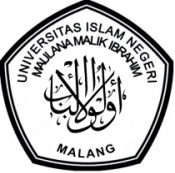 UNIVERSITAS ISLAM NEGERI MAULANA MALIK IBRAHIM MALANGFAKULTAS ILMU TARBIYAH DAN KEGURUANJl. Gajayana No. 50 Malang 65144,  Telp. (0341) 552398, Fax. (0341) 552398Website : www.fitk.uin-malang.ac.id NoNama BarangSpesifikasi BarangVolumeVolumeHarga Satuan (Rp)Jumlah (Rp)1Cetak Jurnal Madrasah- Ukuran : 24.5 x 17.51X 300 eks(1 edisi)- Cover : Art Carton 230 gr, full colour, Laminasi, glossy, perfect binding- Isi : ± 196 halaman BW kertas HVS 70 gram putih Dapat mencetak label kode barcode ISSNEditing- Proving 2 x2Cetak Jurnal PAI- Ukuran : 24.5 x 17.51X 300 eks(1 edisi)- Cover : Art Carton 230 gr, full colour, Laminasi, glossy, perfect binding- Isi : ± 186 halaman BW kertas HVS 70 gram putih Dapat mencetak label kode barcode ISSNEditing- Proving 2 x3Cetak Jurnal IPS - Ukuran : 24.5 x 17.52X 300 eks(2 edisi)- Cover : Art Carton 230 gr, full colour, Laminasi, glossy, perfect binding- Isi : ± 196 halaman BW kertas HVS 70 gram putih Dapat mencetak label kode barcode ISSNEditing- Proving 2 xJumlahJumlahJumlahJumlahJumlahTerbilangTerbilangTerbilangTerbilangTerbilangTerbilangTerbilang